Application for Duplicate Liquor License 주류 사본 면허 신청서다음 중 하나에 해당하는 경우 본 신청서를 작성하십시오. 	여러 건물로 구성된 시설에서 증류주, 맥주, 와인 식당 면허를 소지하고 있으며 같은 건물 내 추가 장소에서 주류를 판매하고자 하는 경우 	다른 주를 거쳐가는(interstate) 일반 운송 면허 소지자로서 같은 면허 하에서 추가 항공기, 철도 또는 선박에서 주류를 판매하고자 하는 경우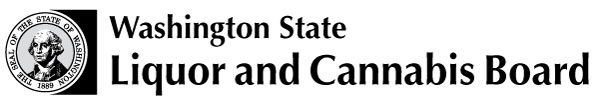 Licensing and RegulationPO Box 3724Seattle, WA 98124-3724(360) 664-1600www.lcb.wa.gov사무실에서만 사용사무실에서만 사용Licensing and RegulationPO Box 3724Seattle, WA 98124-3724(360) 664-1600www.lcb.wa.gov날짜Licensing and RegulationPO Box 3724Seattle, WA 98124-3724(360) 664-1600www.lcb.wa.gov수표 번호Licensing and RegulationPO Box 3724Seattle, WA 98124-3724(360) 664-1600www.lcb.wa.gov수령액Licensing and RegulationPO Box 3724Seattle, WA 98124-3724(360) 664-1600www.lcb.wa.gov수령인문의사항은 주류 및 대마초국 고객 서비스 번호 (360) 664-1600으로 연락하십시오.사업 정보사업 정보사업 정보사업 정보현재 주류 면허 번호현재 주류 면허 번호현재 주류 면허 번호현재 주류 면허 번호현재 주류 면허 번호현재 주류 면허 번호현재 주류 면허 번호현재 주류 면허 번호면허 유형면허 유형면허 유형면허 유형면허 유형면허 유형면허 유형면허 소지자 이름면허 소지자 이름면허 소지자 이름면허 소지자 이름면허 소지자 이름면허 소지자 이름면허 소지자 이름면허 소지자 이름전화번호 전화번호 전화번호 전화번호 전화번호 전화번호 전화번호 사업장 우편 주소사업장 우편 주소사업장 우편 주소사업장 우편 주소사업장 우편 주소사업장 우편 주소사업장 우편 주소         도로명/사서함	        시	            주              우편번호         도로명/사서함	        시	            주              우편번호         도로명/사서함	        시	            주              우편번호         도로명/사서함	        시	            주              우편번호         도로명/사서함	        시	            주              우편번호         도로명/사서함	        시	            주              우편번호         도로명/사서함	        시	            주              우편번호         도로명/사서함	        시	            주              우편번호         도로명/사서함	        시	            주              우편번호         도로명/사서함	        시	            주              우편번호         도로명/사서함	        시	            주              우편번호         도로명/사서함	        시	            주              우편번호         도로명/사서함	        시	            주              우편번호         도로명/사서함	        시	            주              우편번호         도로명/사서함	        시	            주              우편번호         도로명/사서함	        시	            주              우편번호         도로명/사서함	        시	            주              우편번호         도로명/사서함	        시	            주              우편번호         도로명/사서함	        시	            주              우편번호         도로명/사서함	        시	            주              우편번호         도로명/사서함	        시	            주              우편번호         도로명/사서함	        시	            주              우편번호         도로명/사서함	        시	            주              우편번호         도로명/사서함	        시	            주              우편번호         도로명/사서함	        시	            주              우편번호         도로명/사서함	        시	            주              우편번호         도로명/사서함	        시	            주              우편번호         도로명/사서함	        시	            주              우편번호         도로명/사서함	        시	            주              우편번호         도로명/사서함	        시	            주              우편번호         도로명/사서함	        시	            주              우편번호         도로명/사서함	        시	            주              우편번호         도로명/사서함	        시	            주              우편번호         도로명/사서함	        시	            주              우편번호         도로명/사서함	        시	            주              우편번호면허 정보면허 정보면허 정보면허 정보면허 정보면허 정보1.1.현재 보유한 면허 유형:현재 보유한 면허 유형:현재 보유한 면허 유형:현재 보유한 면허 유형:현재 보유한 면허 유형:현재 보유한 면허 유형:현재 보유한 면허 유형:현재 보유한 면허 유형:공항 터미널공항 터미널공항 터미널공항 터미널공항 터미널당 연간 면허 수수료의 1/4당 연간 면허 수수료의 1/4당 연간 면허 수수료의 1/4당 연간 면허 수수료의 1/4당 연간 면허 수수료의 1/4당 연간 면허 수수료의 1/4당 연간 면허 수수료의 1/4공공 소유 시민 센터공공 소유 시민 센터공공 소유 시민 센터공공 소유 시민 센터공공 소유 시민 센터공공 소유 시민 센터공공 소유 시민 센터공공 소유 시민 센터건당 $10건당 $10개인 소유이지만 대중에 개방된 시설개인 소유이지만 대중에 개방된 시설개인 소유이지만 대중에 개방된 시설개인 소유이지만 대중에 개방된 시설개인 소유이지만 대중에 개방된 시설개인 소유이지만 대중에 개방된 시설개인 소유이지만 대중에 개방된 시설개인 소유이지만 대중에 개방된 시설개인 소유이지만 대중에 개방된 시설개인 소유이지만 대중에 개방된 시설개인 소유이지만 대중에 개방된 시설건당 $20건당 $20일반 운송업자일반 운송업자일반 운송업자일반 운송업자일반 운송업자각 $52.2.면허 사본 숫자면허 사본 숫자면허 사본 숫자면허 사본 숫자면허 사본 숫자면허 사본 숫자면허 사본 숫자x*건당 수수료 $*건당 수수료 $*건당 수수료 $*건당 수수료 $*건당 수수료 $*건당 수수료 $*건당 수수료 $==총 금액  $총 금액  $총 금액  $총 금액  $총 금액  $총 금액  $총 금액  $총 금액  $ 	워싱턴 주 주류 및 대마초국(WSLCB) 앞으로 수표를 발행하십시오. 	워싱턴 주 주류 및 대마초국(WSLCB) 앞으로 수표를 발행하십시오. 	워싱턴 주 주류 및 대마초국(WSLCB) 앞으로 수표를 발행하십시오. 	워싱턴 주 주류 및 대마초국(WSLCB) 앞으로 수표를 발행하십시오. 	워싱턴 주 주류 및 대마초국(WSLCB) 앞으로 수표를 발행하십시오. 	워싱턴 주 주류 및 대마초국(WSLCB) 앞으로 수표를 발행하십시오. 	워싱턴 주 주류 및 대마초국(WSLCB) 앞으로 수표를 발행하십시오. 	워싱턴 주 주류 및 대마초국(WSLCB) 앞으로 수표를 발행하십시오. 	워싱턴 주 주류 및 대마초국(WSLCB) 앞으로 수표를 발행하십시오. 	워싱턴 주 주류 및 대마초국(WSLCB) 앞으로 수표를 발행하십시오. 	워싱턴 주 주류 및 대마초국(WSLCB) 앞으로 수표를 발행하십시오. 	워싱턴 주 주류 및 대마초국(WSLCB) 앞으로 수표를 발행하십시오. 	워싱턴 주 주류 및 대마초국(WSLCB) 앞으로 수표를 발행하십시오. 	워싱턴 주 주류 및 대마초국(WSLCB) 앞으로 수표를 발행하십시오. 	워싱턴 주 주류 및 대마초국(WSLCB) 앞으로 수표를 발행하십시오. 	워싱턴 주 주류 및 대마초국(WSLCB) 앞으로 수표를 발행하십시오. 	워싱턴 주 주류 및 대마초국(WSLCB) 앞으로 수표를 발행하십시오. 	워싱턴 주 주류 및 대마초국(WSLCB) 앞으로 수표를 발행하십시오. 	워싱턴 주 주류 및 대마초국(WSLCB) 앞으로 수표를 발행하십시오. 	워싱턴 주 주류 및 대마초국(WSLCB) 앞으로 수표를 발행하십시오. 	워싱턴 주 주류 및 대마초국(WSLCB) 앞으로 수표를 발행하십시오. 	워싱턴 주 주류 및 대마초국(WSLCB) 앞으로 수표를 발행하십시오. 	워싱턴 주 주류 및 대마초국(WSLCB) 앞으로 수표를 발행하십시오. 	워싱턴 주 주류 및 대마초국(WSLCB) 앞으로 수표를 발행하십시오. 	워싱턴 주 주류 및 대마초국(WSLCB) 앞으로 수표를 발행하십시오. 	워싱턴 주 주류 및 대마초국(WSLCB) 앞으로 수표를 발행하십시오. 	워싱턴 주 주류 및 대마초국(WSLCB) 앞으로 수표를 발행하십시오. 	워싱턴 주 주류 및 대마초국(WSLCB) 앞으로 수표를 발행하십시오. 	워싱턴 주 주류 및 대마초국(WSLCB) 앞으로 수표를 발행하십시오. 	워싱턴 주 주류 및 대마초국(WSLCB) 앞으로 수표를 발행하십시오. 	워싱턴 주 주류 및 대마초국(WSLCB) 앞으로 수표를 발행하십시오. 	워싱턴 주 주류 및 대마초국(WSLCB) 앞으로 수표를 발행하십시오. 	워싱턴 주 주류 및 대마초국(WSLCB) 앞으로 수표를 발행하십시오. 	워싱턴 주 주류 및 대마초국(WSLCB) 앞으로 수표를 발행하십시오. 	워싱턴 주 주류 및 대마초국(WSLCB) 앞으로 수표를 발행하십시오. 	워싱턴 주 주류 및 대마초국(WSLCB) 앞으로 수표를 발행하십시오. 	워싱턴 주 주류 및 대마초국(WSLCB) 앞으로 수표를 발행하십시오. 	워싱턴 주 주류 및 대마초국(WSLCB) 앞으로 수표를 발행하십시오. 	워싱턴 주 주류 및 대마초국(WSLCB) 앞으로 수표를 발행하십시오. 	워싱턴 주 주류 및 대마초국(WSLCB) 앞으로 수표를 발행하십시오.3.3.면허 사본을 신청한 추가 장소 목록을 작성하십시오. 식당 면허의 경우 추가 공간/건물 이름 또는 건물 번호를 작성하십시오. 일반 운송 면허인 경우 추가 항공, 철도, 선박의 이름 및 숫자를 기입하십시오. 작성할 공간이 추가로 필요한 경우 뒷 장을 첨부하십시오.면허 사본을 신청한 추가 장소 목록을 작성하십시오. 식당 면허의 경우 추가 공간/건물 이름 또는 건물 번호를 작성하십시오. 일반 운송 면허인 경우 추가 항공, 철도, 선박의 이름 및 숫자를 기입하십시오. 작성할 공간이 추가로 필요한 경우 뒷 장을 첨부하십시오.면허 사본을 신청한 추가 장소 목록을 작성하십시오. 식당 면허의 경우 추가 공간/건물 이름 또는 건물 번호를 작성하십시오. 일반 운송 면허인 경우 추가 항공, 철도, 선박의 이름 및 숫자를 기입하십시오. 작성할 공간이 추가로 필요한 경우 뒷 장을 첨부하십시오.면허 사본을 신청한 추가 장소 목록을 작성하십시오. 식당 면허의 경우 추가 공간/건물 이름 또는 건물 번호를 작성하십시오. 일반 운송 면허인 경우 추가 항공, 철도, 선박의 이름 및 숫자를 기입하십시오. 작성할 공간이 추가로 필요한 경우 뒷 장을 첨부하십시오.면허 사본을 신청한 추가 장소 목록을 작성하십시오. 식당 면허의 경우 추가 공간/건물 이름 또는 건물 번호를 작성하십시오. 일반 운송 면허인 경우 추가 항공, 철도, 선박의 이름 및 숫자를 기입하십시오. 작성할 공간이 추가로 필요한 경우 뒷 장을 첨부하십시오.면허 사본을 신청한 추가 장소 목록을 작성하십시오. 식당 면허의 경우 추가 공간/건물 이름 또는 건물 번호를 작성하십시오. 일반 운송 면허인 경우 추가 항공, 철도, 선박의 이름 및 숫자를 기입하십시오. 작성할 공간이 추가로 필요한 경우 뒷 장을 첨부하십시오.면허 사본을 신청한 추가 장소 목록을 작성하십시오. 식당 면허의 경우 추가 공간/건물 이름 또는 건물 번호를 작성하십시오. 일반 운송 면허인 경우 추가 항공, 철도, 선박의 이름 및 숫자를 기입하십시오. 작성할 공간이 추가로 필요한 경우 뒷 장을 첨부하십시오.면허 사본을 신청한 추가 장소 목록을 작성하십시오. 식당 면허의 경우 추가 공간/건물 이름 또는 건물 번호를 작성하십시오. 일반 운송 면허인 경우 추가 항공, 철도, 선박의 이름 및 숫자를 기입하십시오. 작성할 공간이 추가로 필요한 경우 뒷 장을 첨부하십시오.면허 사본을 신청한 추가 장소 목록을 작성하십시오. 식당 면허의 경우 추가 공간/건물 이름 또는 건물 번호를 작성하십시오. 일반 운송 면허인 경우 추가 항공, 철도, 선박의 이름 및 숫자를 기입하십시오. 작성할 공간이 추가로 필요한 경우 뒷 장을 첨부하십시오.면허 사본을 신청한 추가 장소 목록을 작성하십시오. 식당 면허의 경우 추가 공간/건물 이름 또는 건물 번호를 작성하십시오. 일반 운송 면허인 경우 추가 항공, 철도, 선박의 이름 및 숫자를 기입하십시오. 작성할 공간이 추가로 필요한 경우 뒷 장을 첨부하십시오.면허 사본을 신청한 추가 장소 목록을 작성하십시오. 식당 면허의 경우 추가 공간/건물 이름 또는 건물 번호를 작성하십시오. 일반 운송 면허인 경우 추가 항공, 철도, 선박의 이름 및 숫자를 기입하십시오. 작성할 공간이 추가로 필요한 경우 뒷 장을 첨부하십시오.면허 사본을 신청한 추가 장소 목록을 작성하십시오. 식당 면허의 경우 추가 공간/건물 이름 또는 건물 번호를 작성하십시오. 일반 운송 면허인 경우 추가 항공, 철도, 선박의 이름 및 숫자를 기입하십시오. 작성할 공간이 추가로 필요한 경우 뒷 장을 첨부하십시오.면허 사본을 신청한 추가 장소 목록을 작성하십시오. 식당 면허의 경우 추가 공간/건물 이름 또는 건물 번호를 작성하십시오. 일반 운송 면허인 경우 추가 항공, 철도, 선박의 이름 및 숫자를 기입하십시오. 작성할 공간이 추가로 필요한 경우 뒷 장을 첨부하십시오.면허 사본을 신청한 추가 장소 목록을 작성하십시오. 식당 면허의 경우 추가 공간/건물 이름 또는 건물 번호를 작성하십시오. 일반 운송 면허인 경우 추가 항공, 철도, 선박의 이름 및 숫자를 기입하십시오. 작성할 공간이 추가로 필요한 경우 뒷 장을 첨부하십시오.면허 사본을 신청한 추가 장소 목록을 작성하십시오. 식당 면허의 경우 추가 공간/건물 이름 또는 건물 번호를 작성하십시오. 일반 운송 면허인 경우 추가 항공, 철도, 선박의 이름 및 숫자를 기입하십시오. 작성할 공간이 추가로 필요한 경우 뒷 장을 첨부하십시오.면허 사본을 신청한 추가 장소 목록을 작성하십시오. 식당 면허의 경우 추가 공간/건물 이름 또는 건물 번호를 작성하십시오. 일반 운송 면허인 경우 추가 항공, 철도, 선박의 이름 및 숫자를 기입하십시오. 작성할 공간이 추가로 필요한 경우 뒷 장을 첨부하십시오.면허 사본을 신청한 추가 장소 목록을 작성하십시오. 식당 면허의 경우 추가 공간/건물 이름 또는 건물 번호를 작성하십시오. 일반 운송 면허인 경우 추가 항공, 철도, 선박의 이름 및 숫자를 기입하십시오. 작성할 공간이 추가로 필요한 경우 뒷 장을 첨부하십시오.면허 사본을 신청한 추가 장소 목록을 작성하십시오. 식당 면허의 경우 추가 공간/건물 이름 또는 건물 번호를 작성하십시오. 일반 운송 면허인 경우 추가 항공, 철도, 선박의 이름 및 숫자를 기입하십시오. 작성할 공간이 추가로 필요한 경우 뒷 장을 첨부하십시오.면허 사본을 신청한 추가 장소 목록을 작성하십시오. 식당 면허의 경우 추가 공간/건물 이름 또는 건물 번호를 작성하십시오. 일반 운송 면허인 경우 추가 항공, 철도, 선박의 이름 및 숫자를 기입하십시오. 작성할 공간이 추가로 필요한 경우 뒷 장을 첨부하십시오.면허 사본을 신청한 추가 장소 목록을 작성하십시오. 식당 면허의 경우 추가 공간/건물 이름 또는 건물 번호를 작성하십시오. 일반 운송 면허인 경우 추가 항공, 철도, 선박의 이름 및 숫자를 기입하십시오. 작성할 공간이 추가로 필요한 경우 뒷 장을 첨부하십시오.면허 사본을 신청한 추가 장소 목록을 작성하십시오. 식당 면허의 경우 추가 공간/건물 이름 또는 건물 번호를 작성하십시오. 일반 운송 면허인 경우 추가 항공, 철도, 선박의 이름 및 숫자를 기입하십시오. 작성할 공간이 추가로 필요한 경우 뒷 장을 첨부하십시오.면허 사본을 신청한 추가 장소 목록을 작성하십시오. 식당 면허의 경우 추가 공간/건물 이름 또는 건물 번호를 작성하십시오. 일반 운송 면허인 경우 추가 항공, 철도, 선박의 이름 및 숫자를 기입하십시오. 작성할 공간이 추가로 필요한 경우 뒷 장을 첨부하십시오.면허 사본을 신청한 추가 장소 목록을 작성하십시오. 식당 면허의 경우 추가 공간/건물 이름 또는 건물 번호를 작성하십시오. 일반 운송 면허인 경우 추가 항공, 철도, 선박의 이름 및 숫자를 기입하십시오. 작성할 공간이 추가로 필요한 경우 뒷 장을 첨부하십시오.면허 사본을 신청한 추가 장소 목록을 작성하십시오. 식당 면허의 경우 추가 공간/건물 이름 또는 건물 번호를 작성하십시오. 일반 운송 면허인 경우 추가 항공, 철도, 선박의 이름 및 숫자를 기입하십시오. 작성할 공간이 추가로 필요한 경우 뒷 장을 첨부하십시오.면허 사본을 신청한 추가 장소 목록을 작성하십시오. 식당 면허의 경우 추가 공간/건물 이름 또는 건물 번호를 작성하십시오. 일반 운송 면허인 경우 추가 항공, 철도, 선박의 이름 및 숫자를 기입하십시오. 작성할 공간이 추가로 필요한 경우 뒷 장을 첨부하십시오.면허 사본을 신청한 추가 장소 목록을 작성하십시오. 식당 면허의 경우 추가 공간/건물 이름 또는 건물 번호를 작성하십시오. 일반 운송 면허인 경우 추가 항공, 철도, 선박의 이름 및 숫자를 기입하십시오. 작성할 공간이 추가로 필요한 경우 뒷 장을 첨부하십시오.면허 사본을 신청한 추가 장소 목록을 작성하십시오. 식당 면허의 경우 추가 공간/건물 이름 또는 건물 번호를 작성하십시오. 일반 운송 면허인 경우 추가 항공, 철도, 선박의 이름 및 숫자를 기입하십시오. 작성할 공간이 추가로 필요한 경우 뒷 장을 첨부하십시오.면허 사본을 신청한 추가 장소 목록을 작성하십시오. 식당 면허의 경우 추가 공간/건물 이름 또는 건물 번호를 작성하십시오. 일반 운송 면허인 경우 추가 항공, 철도, 선박의 이름 및 숫자를 기입하십시오. 작성할 공간이 추가로 필요한 경우 뒷 장을 첨부하십시오.면허 사본을 신청한 추가 장소 목록을 작성하십시오. 식당 면허의 경우 추가 공간/건물 이름 또는 건물 번호를 작성하십시오. 일반 운송 면허인 경우 추가 항공, 철도, 선박의 이름 및 숫자를 기입하십시오. 작성할 공간이 추가로 필요한 경우 뒷 장을 첨부하십시오.면허 사본을 신청한 추가 장소 목록을 작성하십시오. 식당 면허의 경우 추가 공간/건물 이름 또는 건물 번호를 작성하십시오. 일반 운송 면허인 경우 추가 항공, 철도, 선박의 이름 및 숫자를 기입하십시오. 작성할 공간이 추가로 필요한 경우 뒷 장을 첨부하십시오.면허 사본을 신청한 추가 장소 목록을 작성하십시오. 식당 면허의 경우 추가 공간/건물 이름 또는 건물 번호를 작성하십시오. 일반 운송 면허인 경우 추가 항공, 철도, 선박의 이름 및 숫자를 기입하십시오. 작성할 공간이 추가로 필요한 경우 뒷 장을 첨부하십시오.면허 사본을 신청한 추가 장소 목록을 작성하십시오. 식당 면허의 경우 추가 공간/건물 이름 또는 건물 번호를 작성하십시오. 일반 운송 면허인 경우 추가 항공, 철도, 선박의 이름 및 숫자를 기입하십시오. 작성할 공간이 추가로 필요한 경우 뒷 장을 첨부하십시오.면허 사본을 신청한 추가 장소 목록을 작성하십시오. 식당 면허의 경우 추가 공간/건물 이름 또는 건물 번호를 작성하십시오. 일반 운송 면허인 경우 추가 항공, 철도, 선박의 이름 및 숫자를 기입하십시오. 작성할 공간이 추가로 필요한 경우 뒷 장을 첨부하십시오.면허 사본을 신청한 추가 장소 목록을 작성하십시오. 식당 면허의 경우 추가 공간/건물 이름 또는 건물 번호를 작성하십시오. 일반 운송 면허인 경우 추가 항공, 철도, 선박의 이름 및 숫자를 기입하십시오. 작성할 공간이 추가로 필요한 경우 뒷 장을 첨부하십시오.면허 사본을 신청한 추가 장소 목록을 작성하십시오. 식당 면허의 경우 추가 공간/건물 이름 또는 건물 번호를 작성하십시오. 일반 운송 면허인 경우 추가 항공, 철도, 선박의 이름 및 숫자를 기입하십시오. 작성할 공간이 추가로 필요한 경우 뒷 장을 첨부하십시오.면허 사본을 신청한 추가 장소 목록을 작성하십시오. 식당 면허의 경우 추가 공간/건물 이름 또는 건물 번호를 작성하십시오. 일반 운송 면허인 경우 추가 항공, 철도, 선박의 이름 및 숫자를 기입하십시오. 작성할 공간이 추가로 필요한 경우 뒷 장을 첨부하십시오.면허 사본을 신청한 추가 장소 목록을 작성하십시오. 식당 면허의 경우 추가 공간/건물 이름 또는 건물 번호를 작성하십시오. 일반 운송 면허인 경우 추가 항공, 철도, 선박의 이름 및 숫자를 기입하십시오. 작성할 공간이 추가로 필요한 경우 뒷 장을 첨부하십시오.면허 사본을 신청한 추가 장소 목록을 작성하십시오. 식당 면허의 경우 추가 공간/건물 이름 또는 건물 번호를 작성하십시오. 일반 운송 면허인 경우 추가 항공, 철도, 선박의 이름 및 숫자를 기입하십시오. 작성할 공간이 추가로 필요한 경우 뒷 장을 첨부하십시오.면허 소지자 서명면허 소지자 서명면허 소지자 서명면허 소지자 서명면허 소지자 서명면허 소지자 서명면허 소지자 서명날짜날짜날짜날짜날짜